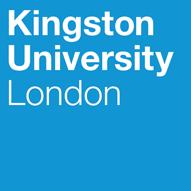 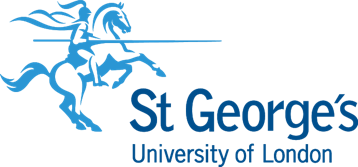 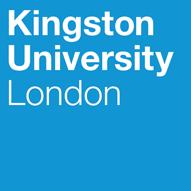 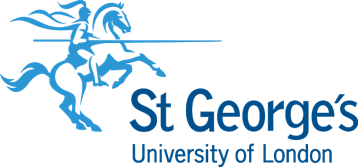 Postgraduate Reference Request FormTo be completed by the refereeName of Applicant:Course:The person detailed above has applied for a Postgraduate course at St George’s, University of London and has supplied your name as a referee in support of their application.  We would be grateful if you could complete the questions/sections below and return this form to pgadmiss@sgul.ac.ukPlease note that an applicant will be unable to commence their studies with us until we have received satisfactory references.  All references submitted in support of an applicant must be signed.  Any reference unsigned will not be accepted by the Admissions Office.Referee DetailsName of Referee:Position currently held/Job title:Organisation:Contact telephone number:Email address:Signature (referee): __________________________________________ Date: DD/MM/YY Stamp (company/University):			Please comment on how long and in what capacity you have known the applicantPlease comment on the applicant’s suitability for the course, based on the course or module descriptor found at http://www.sgul.ac.uk/study/postgraduate/taught-degrees-postgraduate This should include some reflection on:Academic/professional abilityability to undertake self-directed learning/work independentlyoral, written and interpersonal communication skillsother characteristics that you feel would be relevant to their success on this post-graduate courseIf you wish to make any further comment on the applicant, which you feel would be helpful to us, please comment below